Name: Mary C HodgePlease share the highlights of your Career history. I started the Nassau Thunderbolts Team in 1988 with two of athletes Howard Cohen & Randy Mitchell. The team started as a Track & Field / Powerlifting team and in the mid 90's we evolved to playing the game of Boccia. I have been fortunate to not only work for our athletes/team as the Head Coach but been fortunate to assist athletes compete annually at National competitions all over the country & had a few of our teams athletes qualify for Team USA competing in 10 countries around the world.  How have you been connected with Boccia?I have run a team since 1988 & guided our team to support USA Boccia in any quest they have taken on over many years What are your strengths to bring to the Board to advance the sport. I believe in setting goals and achieving them - in a methodical and transparent manner.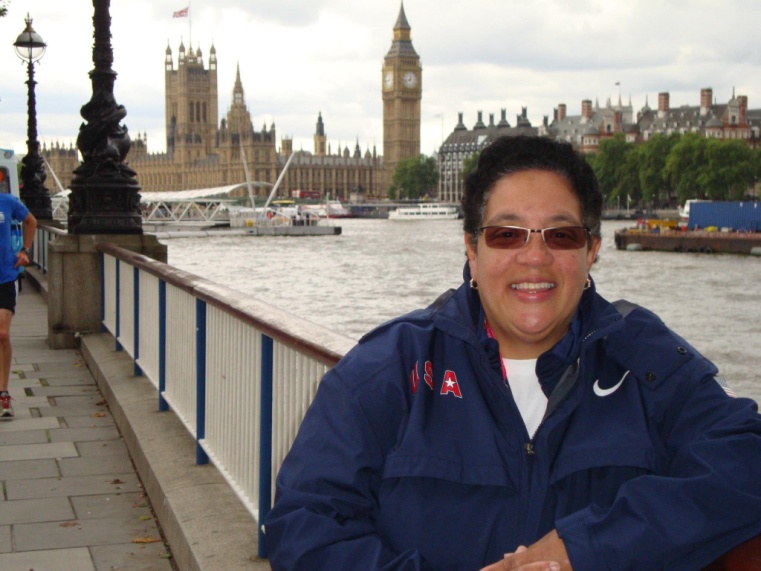 